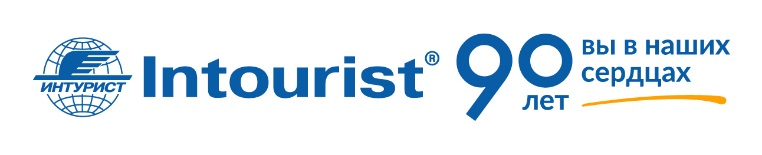 ЛАТВИЯРекламный турЕкатеринбург - Рига - Юрмала - Рига - Сигулда - Цесис - Рига - Екатеринбург4 дня / 3 ночи, 05.04.2020 - 08.04.2020Стоимость участия - 150 евро / человек / ½ TWINПрограмма тура:05.04.202005:10 - вылет из Екатеринбурга в Ригу, рейс BT 459 авиакомпании Air Baltic.06:40 - прибытие в Ригу, встреча в аэропорту и трансфер в Юрмалу в отель Jurmala SPA.Завтрак в отеле, шведский стол. Отдых в водно-банном центре.Пешеходная экскурсия по Юрмале. Обед.Осмотр отелей SemaraH Lielupe и Baltic Beach. Свободное время.Ужин. Ночь в отеле Jurmala SPA.06.04.2020Завтрак в отеле, шведский стол. Отъезд из Юрмалы в Ригу.Автобусная экскурсия по Риге. Осмотр отелей Hestia Jugend и Hestia Radi un Draugi.Обед. Пешеходная экскурсия по Старому городу Риги.Осмотр отелей Rixwell Konventa Seta и Wellton Riga & SPA. Свободное время.Ужин. Ночь в отеле Wellton Riverside SPA.07.04.2020Завтрак в отеле, шведский стол. Экскурсия в Сигулду и Цесис.Обед. Возвращение в Ригу.Осмотр отелей Tallink Riga и Rixwell Old Riga Palace. Свободное время.Ужин. Ночь в отеле Wellton Centrum & SPA.08.04.2020Завтрак в отеле, шведский стол.Экскурсия на Центральный рынок для покупок вкусных сувениров.Экскурсия в Мотор музей. Осмотр отеля Rixwell Gertrude.Обед. Свободное время.Ужин. Трансфер в аэропорт.23:10 - вылет из Риги в Екатеринбург, рейс BT 458 авиакомпании Air Baltic.04:15 - прибытие в Екатеринбург.В стоимость входит:- проживание в отеле Jurmala SPA в ½ TWIN Superior - 1 ночь- проживание в отеле Wellton Riverside SPA в ½ TWIN Standard - 1 ночь- проживание в отеле Wellton Centrum & SPA в ½ TWIN Standard - 1 ночь- медицинская страховка на весь период тура- перелёт по маршруту Екатеринбург - Рига - Екатеринбург- транспортное обслуживание по всей программе- экскурсионное обслуживание по всей программе- питание: 4 завтрака, 4 обеда и 4 ужина- посещение водно-банного центра Jurmala SPA (не забудьте взять купальные принадлежности)Дополнительно оплачивается:- виза и оформление документов 70 евроК участию в туре приглашаются только менеджеры по продажам туристических агентств, ориентированных на работу с компанией Интурист. Приоритет в подтверждении отдаётся участникам, уже имеющим опыт сотрудничества по направлению «Прибалтика» с нашей компанией. Допускается только один представитель от агентства. Размещение в SNGL не предполагается.Ожидание подтверждения участия в рекламном туре возможно до двух и более недель.